Župa Presvetog Srca Isusova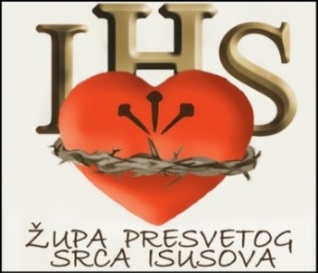 Palmotićeva 31, ZagrebŽUPNI LISTIĆ broj 29422. studenoga 2020.KRIST KRALJEvanđelje: Mt 25, 31-46 U ono vrijeme reče Isus svojim učenicima:»Kad Sin Čovječji dođe u slavi i svi anđeli njegovi s njime, sjest će na prijestolje slave svoje. I sabrat će se pred njim svi narodi, a on će ih jedne od drugih razlučiti kao što pastir razlučuje ovce od jaraca. Postavit će ovce sebi zdesna, a jarce slijeva. Tada će kralj reći onima sebi zdesna: ’Dođite, blagoslovljeni Oca mojega! Primite u baštinu Kraljevstvo pripravljeno za vas od postanka svijeta! Jer ogladnjeh i dadoste mi jesti; ožednjeh i napojiste me; stranac bijah i primiste me; gol i zaogrnuste me; oboljeh i pohodiste me; u tamnici bijah i dođoste k meni.’ Tada će mu pravednici odgovoriti: ’Gospodine, kada te to vidjesmo gladna i nahranismo te; ili žedna i napojismo te? Kada te vidjesmo kao stranca i primismo; ili gola i zaogrnusmo te? Kada te vidjesmo bolesna ili u tamnici i dođosmo k tebi?’ A kralj će im odgovoriti: ’Zaista, kažem vam, što god učiniste jednomu od ove moje najmanje braće, meni učiniste!’ Zatim će reći i onima slijeva: ’Odlazite od mene, prokleti, u oganj vječni, pripravljen đavlu i anđelima njegovim! Jer ogladnjeh i ne dadoste mi jesti; ožednjeh i ne dadoste mi piti; stranac bijah i ne primiste me; gol i ne zaogrnuste me; bolestan i u tamnici i ne pohodiste me!’ Tada će mu i oni odgovoriti: ’Gospodine, a kada te to vidjesmo gladna, ili žedna, ili stranca, ili gola, ili bolesna, ili u tamnici, i ne poslužismo te?’ Tada će im on odgovoriti: ’Zaista, kažem vam, što god ne učiniste jednomu od ovih najmanjih, ni meni ne učiniste.’ I otići će ovi u muku vječnu, a pravednici u život vječni.«KomentarNa kraju svakog sportskog i bilo kojeg drugog natjecanja proglašava se pobjednik. Stoga i Crkva na kraju liturgijske godine usmjerava naš pogled prema kraju ljudske povijesti i svemira, prema Onome po kome je i zbog kojega je sve stvoreno – prema pobjedniku proslavljenom Kristu, kralju i sucu živih i mrtvih. Njegova riječ i sud su konačni, presuda postaje odmah pravomoćna bez mogućnosti žalbe. Nema više instance. Ostaje tek začuđeno pitanje i pravednih i prokletih: “Gospodine, kada te to vidjesmo…?” Pravedni se čude, jer je dobro koje su učinili - “jednome od najmanje braće” - tako neznatno i velikom svijetu neprimjetno, da ga i oni sami nisu doživjeli kao nešto veliko: tek su sa srcem i bez kalkulacija ublažili ljudsku bijedu i potrebu, jer ih je njihova savijest (Božji glas) i njihova ljudska solidarnost (možda govore i misle da su nevjernici) na to potakla. Prokleti su u čudu jer su uvjereni da se svijet mijenja velikim idejama i programima, koji nemaju vremena za “sitnice” kao što su: tek jednoga gladnoga nahraniti, gologa obući… I jedni i drugi Kralja priznaju Gospodinom. No, Isus je već prije rekao: “Neće u Kraljevstvo nebesko svaki koji mi govori ‘Gospodine, Gospodine!’, nego onaj koji vrši volju Oca mojega.” Vjerujemo li mi da Gospodin Isus ima konačnu riječ, da je Njegova zadnja. Drevni spisi o kršćanskim mučenicima završavaju tom vjeroispovješću: naš brat ili sestra dao je divno svjedočanstvo svojim životom, a bilo je to godine te i te, za vrijeme cara toga i toga, namjesnika koji ga je osudio toga i toga, kad je kraljevao Gospodin naš Isus Krist komu slava i vlast u vijeke vjekova amen. Ohrabrujuća je to vijest i za nas danas: nemaju zadnju riječ ni političari ni stožeri, ni pandemije ni krize ove ili one vrste već je zadnja riječ Onoga koji je „Alfa i Omega, Početak i Svršetak, Njegova su vremena i vjekovi, Njemu slava i vlast u vjekovječne vjekove amen“ (iz uskrsne liturgije). Ministarstvo obrane ustupilo nam je na korištenje veliki šator kako bismo tijekom zimskih mjeseci povećali kapacitet naše dvorane - crkve. Slijedit će još neke prilagodbe kao npr. osvjetljenje a možda i grijanje. Zahvaljujemo. SKAC poziva muškarce koji razmišljaju o duhovnom zvanju na susret pod nazivom "Možda baš isusovac”. Susret će se održati od 13-15. studenog 2020. Svetičkom Hrašću pod vodstvom patera Tomislava Špiranca. Uključuje zajedničku rekreaciju, osobnu molitvu u tišini, dnevno duhovno vođenje, sv. misu, klanjanje i priliku za sakrament pomirenja. Više pojedinosti na stranici SKAC-a. Od 1. listopada se primaju prijave za duhovne vježbe u svakodnevnom životu koje će trajati od utorka 12. siječnja do utorka 4. svibnja 2021. Voditelj je p. superior Stipo Balatinac.  Prijave na njegov e-mail: stipobc5@yahoo.com  Više pojedinosti na oglasnoj ploči. Ponedjeljkom u 20 sati molimo krunicu za obitelji kod Kamenitih vrata. Na prvu adventsku nedjelju pod župnom sv. misom će se župnoj zajednici predstaviti ovogodišnji krizmanici.Nedjelja, 22.11.- KRIST KRALJ; 34. nedj. kr. god.; sv. Cecilija, djev, i muč. (Rim, + 230.)Ponedjeljak ,  23.11.- sv. Klement, papa i muč. (97. g.); bl. Mihael Pro DI., muč. (Meksiko, 1891.-1927.) Utorak , 24.11. sv. Andrija Dung Lac i dr. muč. (Vijetnam,1745.-1862.); sv. Krizogon, muč.(Akvileja,+303.)Srijeda, 25.11.-  sv. Katarina muč. (Aleksandrija, +305.); sv. Petar Yi Ho-yong, muč.(Koreja, 1803.-1839.)Četvrtak , 26.11.-  sv. Ivan Berchmans DI, (Belgija, 1599.- Rim,1621.); bl. Don Alberione (Italija, 1884.-1971.)Petak, 27.11.-  sv. Valerijan, b. (4. st.); bl. Bronislaw Kostkowski, bogosl.muč.(Poljska,1915.-Dachau,1942.)Subota, 28.11.-  sv. Irenark, muč. (Armenija, +305.); sv. Papinijan i dr. muč. (Afrika, +5. st.)Nedjelja , 29.11.- Prva nedjelja DOŠAŠĆA; bl. Bernard Hoyos DI. (Španjolska, 1711.-1735.)Boljeg doba mjesto!	Posljednja nedjelja kroz godinu kalendarski se ovaj put podudara sa spomendanom sv. Cecilije. Njezinoj se blagotvornoj zaštiti utječu crkveni, ali i ostali glazbenici, profesionalci i amateri, samozatajni glazboljubi. Svetica u čijem imenu pulsira izvanjsko obilježje po kojemu o meni ponešto znaju i oni koji me inače uopće ne poznaju (lat. caecus = slijep) svoj zaštitnički plašt rasprostire i nad nama koji u društvu ili unutar vlastita četiri zida opušteno pjevušimo, ne zaboravljajući ni one koji u želji da nam poprave raspoloženje zgodimice spontano sviruckaju.Kao vedar zaljubljenik u pjesmu sakralne i profane provenijencije ne propuštam priliku ovonedjeljnom prigodom laički progovoriti o tonskoj umjetnosti kojoj su stari Grci dali milozvučno, uzvišeno ime Muzika što je oplemenjujućom nadahnutošću odzvanjalo u potkraj života gluho zvukopraznim ušima besmrtnoga skladatelja Ludwiga van Beethovena (1770-1827). Naslov ove kolumnice uzeo sam iz maestralne popijevke Franza Schuberta Muzici, skladane na stihove njegova odanog prijatelja Franza von Schobera. Njezinih osam stihova zanosna su himna umjetnosti koju čujemo kao glazbu, a kad nas, govoreći samo njoj svojstvenim i na znanstveno neobjašnjiv način razumljivim tonskim jezikom, valovitošću razgranate melodije, napetošću uzbibana kontrapunkta i svježom usklađenošću harmonije ponese put nebeskih visina, jasno nam je da ju je dragi Bog stvorio upravo zato da nam na vijugavu i brdovitu pozemljarskom putu dočarava božansku ljepotu savršeno ugođene vječnosti:O Muziko, u času tuge često, / U žića divlji obruč kad sam spet, / Ti ljubavlju mi vrelom prožmeš srce, / Povedeš me u neki bolji svijet! / Iz harfe Tvoje izvija se često / Taj slatki uzdah, sveti akord Tvoj! / U nebu to je boljeg doba mjesto! / O Muziko, čuj hvale usklik moj!Milostivi, milosrdni Isukrste! Otvori nam srca i uši za glazbu koja nas svojim svetim akordima preobrazbeno pokreće i ljekovito smiruje, obnavljajući u nama težnju za uzvišenim vrednotama boljega svijeta.Sead Ivan MuhamedagićNakon što se vratio iz rata koncem 1918. g.  Ivan Merz je boravio u Banjoj Luci kod roditelja. Kroz mjesec prosinac čitao je životopis sv. Jozafata Kuncevića čija ga se život dojmio pa u svoj Dnevnik zapisuje 18.12.1918.:  „Životi Božjih svetaca najuzvišenija su tema književnosti. Životopis, pa i najlošiji, krije u sebi toliku poeziju i tolike vrednote zato što je to sam život sveca. Crkva Božja je vrt u kojemu uspijevaju raznovrsni sveci. Sve su to nadljudi kod kojih su temelji zajednički: mistično sjedinjenje s Bogom, apsolutno gospodstvo nad tijelom i evanđeoska ljubav k bližnjemu.“Želite li da i drugi župljani, znanci ili prijatelji župni listić primaju e-poštom? Predložite im da pošalju e-poštu s naslovom „Želim ŽL e-poštom“ na info@ok-merz.hr   Ako ne želite primati župni listić učinite to na istu e-adresu.OBAVIJESTIKROZ OVAJ TJEDAN SE SPOMINJEMOMISLI  BLAŽENOGA  IVANA  MERZA